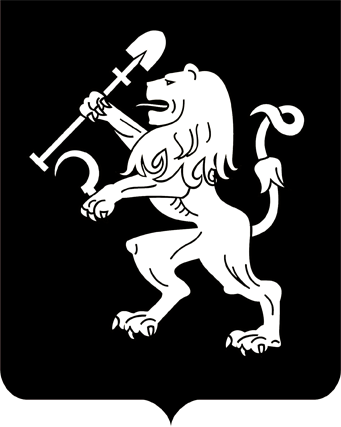 АДМИНИСТРАЦИЯ ГОРОДА КРАСНОЯРСКАПОСТАНОВЛЕНИЕО внесении изменений в постановление администрации города от 27.07.2020 № 573 В целях совершенствования правовых актов города, руководствуясь статьями 41, 58, 59 Устава города Красноярска, ПОСТАНОВЛЯЮ: Внести в постановление администрации города от 27.07.2020         № 573 «О едином реестре субъектов малого и среднего предпринимательства – получателей поддержки» следующие изменения:пункт 1 изложить в следующей редакции:«1. Возложить полномочия по представлению сведений, указанных в пунктах 1, 3–7 части 3, пунктах 1, 2 части 8 статьи 8 Федерального закона от  24.07.2007 № 209-ФЗ «О развитии малого и среднего           предпринимательства в Российской Федерации» (далее – сведения),         в федеральный орган исполнительной власти, осуществляющий функции по контролю и надзору за соблюдением законодательства о налогах                  и сборах (далее – уполномоченный орган): на департамент экономической политики и инвестиционного               развития администрации города (далее – департамент) при оказании поддержки субъектам малого и среднего предпринимательства и физическим лицам, не являющимся индивидуальными предпринимателями       и применяющим специальный налоговый режим «Налог на профессиональный доход» органами администрации;на муниципальное учреждение, оказавшее поддержку (далее –   муниципальное учреждение) субъектам малого и среднего предпринимательства и физическим лицам, не являющимся индивидуальными предпринимателями и применяющим специальный налоговый режим «Налог на профессиональный доход» при оказании поддержки муниципальным учреждением.»; в пункте 2 слова «и муниципальным учреждениям» исключить; пункт 4 после слов «В целях первого размещения сведений              в Едином реестре департаменту» дополнить словами «и муниципальным учреждениям».2. Настоящее постановление опубликовать в газете «Городские       новости» и разместить на официальном сайте администрации города.Глава города							                  С.В. Еремин04.12.2020№ 970